2022 Dawson Varsity Baseball Schedule***Schedule is subject to change***Date			Opponent		Location		Team		Time		Feb. 18th		Frost (scrimmage)	Dawson			V		5:00Feb. 21st 		Bremond		Dawson			V		6:00Feb. 24th – 25th  		Ferris Tourn.		Ferris			V		TBD	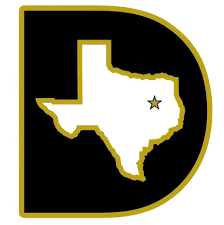 Feb 26th 		Alumni Game		Dawson			V		10:00Mar.1st			Kerens			Dawson			V		5:00Mar. 3rd-5th 		Valley Mills Tourn.	Valley Mills		V		TBDMar. 8th 		*Mt. Calm		Mt. Calm		V		4:30Mar. 11th 		*Mt. Calm		Dawson 		V		6:00Mar. 15th		*Coolidge		Coolidge		V		4:30Mar. 18th 		*Coolidge		Dawson			V		6:00Mar. 22nd 		*Chilton		Dawson			V		6:00Mar. 25th 		*Chilton		Dawson			V		6:00Mar. 29th 		*Mart			Mart       		V		5:30April 1st 		*Mart			Dawson			V		6:00April 5th 		*Axtell			Dawson			V		6:00April 8th 		*Axtell			Axtell			V		6:00April 12th 		*Hubbard		Dawson			V		6:00April 15th 		*Hubbard		Hubbard		V		4:30April 19th 		*Wortham		Dawson			V		6:00April 22nd 		*Wortham		Wortham		V		4:30*Denotes District GamesHead Coach: Michael Medrano					Superintendent: Stacy HendersonAssistant Coach: Drew Burnett					H.S. Principal: Terry DawsonAthletic Director: Jimmy Thompson				